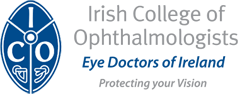 Consultant Trainers Report (BMT 1-3)For Completion by Basic Training in Medical Ophthalmology Consultant Trainer(s)Following completion, forward to Irish College of Ophthalmologists, 121 St Stephen’s Green, Dublin 2 (Ph: 01-402 2777) Please identify the specific areas of training that this trainee needs to pay particular attention to in future training posts. These areas will be specifically addressed by the next consultant trainer(s):Final Assessment:	Consultant Trainer(s) Signature(s):		________________________________________________________________________________________________       Date:        	____________________________________________Trainee Name:Hospital, Specialty & Consultant Trainer(s):Programme Year:Rotation Start Date:Rotation End Date:Sick Leave/ Absence:More than one trainer during assessment period: Consensus opinion on the form, signed by all the trainers.Place an ‘X’ in one box against each assessment. “Meets Expectations,” means trainee met reasonable expectations but no better or worse than average. Most trainees expected to score “Meets Expectations.”Trainer should consider the trainees’ performance in all domains, i.e. elective work on wards, emergency work (on-call) in the ED, and work in out-patients clinic, operating theatre, specialist areas (e.g. endoscopy). More than one trainer during assessment period: Consensus opinion on the form, signed by all the trainers.Place an ‘X’ in one box against each assessment. “Meets Expectations,” means trainee met reasonable expectations but no better or worse than average. Most trainees expected to score “Meets Expectations.”Trainer should consider the trainees’ performance in all domains, i.e. elective work on wards, emergency work (on-call) in the ED, and work in out-patients clinic, operating theatre, specialist areas (e.g. endoscopy). More than one trainer during assessment period: Consensus opinion on the form, signed by all the trainers.Place an ‘X’ in one box against each assessment. “Meets Expectations,” means trainee met reasonable expectations but no better or worse than average. Most trainees expected to score “Meets Expectations.”Trainer should consider the trainees’ performance in all domains, i.e. elective work on wards, emergency work (on-call) in the ED, and work in out-patients clinic, operating theatre, specialist areas (e.g. endoscopy). More than one trainer during assessment period: Consensus opinion on the form, signed by all the trainers.Place an ‘X’ in one box against each assessment. “Meets Expectations,” means trainee met reasonable expectations but no better or worse than average. Most trainees expected to score “Meets Expectations.”Trainer should consider the trainees’ performance in all domains, i.e. elective work on wards, emergency work (on-call) in the ED, and work in out-patients clinic, operating theatre, specialist areas (e.g. endoscopy). More than one trainer during assessment period: Consensus opinion on the form, signed by all the trainers.Place an ‘X’ in one box against each assessment. “Meets Expectations,” means trainee met reasonable expectations but no better or worse than average. Most trainees expected to score “Meets Expectations.”Trainer should consider the trainees’ performance in all domains, i.e. elective work on wards, emergency work (on-call) in the ED, and work in out-patients clinic, operating theatre, specialist areas (e.g. endoscopy). More than one trainer during assessment period: Consensus opinion on the form, signed by all the trainers.Place an ‘X’ in one box against each assessment. “Meets Expectations,” means trainee met reasonable expectations but no better or worse than average. Most trainees expected to score “Meets Expectations.”Trainer should consider the trainees’ performance in all domains, i.e. elective work on wards, emergency work (on-call) in the ED, and work in out-patients clinic, operating theatre, specialist areas (e.g. endoscopy). A. Clinical Skills Very poor.Unacceptable for level of trainingBelow expectations for level of trainingMeets expectations for level of trainingAbove expectations for level of trainingExceptional. Capable of performing independently1.History Taking Misses important information, inefficient, disorganised; fails to check findings.Misses some minor facts but relatively precise, logical, purposeful & efficient.Precise, logical, purposeful & efficient; skilful at checking findings.1.History Taking 2.Ophthalmic Examination Poor technique, inefficient, omits many key elements & signs.Good technique, reasonably efficient; omits some key elements & signs.Excellent technique, thorough, efficient; picks up key signs.2.Ophthalmic Examination 3.Diagnostic Skills & InvestigationsHaphazard or inappropriate ordering of diagnostic tests. Frequently fails to diagnose common surgical conditions & complications.Requires some direction to order appropriate lab & imaging investigations & to diagnose common surgical conditions & complications.Consistently orders most appropriate lab & imaging investigations. Demonstrates a logical approach to diagnosing common surgical conditions & complications.3.Diagnostic Skills & Investigations4.Clinical JudgementFails to recognise obvious clinical conditions or misjudges severity. Does not use an evidence based approach to make or confirm a diagnosis.Recognises obvious symptom patterns & generally uses an evidence based approach to make or confirm a diagnosis.Recognises symptom patterns, effectively gathers information & takes an evidence based approach to make or confirm a diagnosis.4.Clinical Judgement5. Procedural SkillsLacks decision making, technical & forward planning skills.Demonstrates   decision making, technical, & forward planning skills.Demonstrates exceptional decision making, technical & forward planning skills. 5. Procedural Skills6. Post-operative ManagementRequires constant oversight to ensure completion of operation notes & post-operative orders as well as appropriate post-operative patient management.Requires some direction to complete operation notes & post-operative orders & to manage post-operative patients. Generally anticipates complications.Efficiently completes operation notes & post-operative orders. Manages post-operative patients in a conscientious manner & anticipates complications, without prompting.6. Post-operative Management7. Follow-Up PlanningSeldom anticipates or communicates patient discharge needs without prompting.Usually anticipates patient discharge needs & communicates these needs in a timely manner.Consistently anticipates patient discharge needs & communicates these in a timely manner.7. Follow-Up PlanningB. Professional DevelopmentVery poor.Unacceptable for level of trainingBelow expectations for level of trainingMeets expectations for level of trainingAbove expectations for level of trainingExceptional. Capable of performing independently8. Teaching Activities Avoids teaching, & contributes little to the education of students & interns.Seldom volunteers to teach but will complete teaching assignments in an effective manner.Excellent, enthusiastic teacher. Seldom misses an opportunity to teach students or interns. 8. Teaching Activities 9. Clinical Audit Very little participation in clinical audit.  Participates occasionally in clinical audit.Participates actively in collection & evaluation of clinical audit data.9. Clinical Audit 10. Presentations Presentations are inadequately researched & presented in a haphazard manner.Presentations are adequately researched & well presented.Presentations are thoroughly researched & presented in an organized & clear manner.10. Presentations 11. Research Does not perform research.  Performs research under direction. Independently performs research using the literature. Appropriate statistical & research methods.11. Research C. Personal SkillsVery poor.Unacceptable for level of trainingBelow expectations for level of trainingMeets expectations for level of trainingAbove expectations for level of trainingExceptional. Capable of performing independently12. CommunicationEspecially relating to elderly patients or paediatric patients Explanations to patients are often incorrect, confusing. Often treats nurses & colleagues with disdain & has generated a number of complaints.Good rapport with most patients & usually answers questions clearly. Communicates & works well with nursing staff & colleagues. Excellent patient rapport, answers patient's questions clearly & accurately.  Treats nursing staff & colleagues with respect & is respected in turn.12. CommunicationEspecially relating to elderly patients or paediatric patients 13. Teamwork & LeadershipManaging rotas & clinic numbers. Assisting team when manpower is reduced. Contributes to team morale, is collegialPoor team player; works alone, does not support or assist colleagues even when numbers reduced.  Very limited leadership ability.  Poor management of rotas, surgical lists.Good team player, but average leader. Demonstrates excellence in some leadership skills but not others.  Manages rotas, surgical lists well but doesn’t always identify or flag problems / issues in advance. Assists team when numbers reduced.Works well with team members; offers support, coaching and/or feedback & resolves conflict.Exceptional ability to direct / team activities. Assesses needs, allocates tasks, motivates, organises, & maintains a positive team environment.  Identifies and flags issues well in advance.13. Teamwork & LeadershipManaging rotas & clinic numbers. Assisting team when manpower is reduced. Contributes to team morale, is collegial14. Self-Awareness & Reliability Little or no understanding of own limitations or deficiencies & does not respond to feedback.No inclination to organize work, needs to be pushed constantly, Sloppy in appearance & work manner.Demonstrates some insight into strengths & weaknesses & generally responds well to feedback.Does not seek opportunities to learn but accepts these when offered.Generally presents himself/ herself in a professional manner.Recognises own deficiencies & makes appropriate changes. Responds well to feedback.  Actively seeks opportunities to advance. Presents himself/ herself in a professional manner at all times.14. Self-Awareness & Reliability 15. Management & OrganizationConstantly disorganised, does not identify priorities, always behind in tasks.  Tends to panic in a crisis & is unable to deal with emergencies.Unreliable, frequently forgets significant patient duties / tasks. Does not seek senior opinion appropriately.Generally prioritises appropriately & is efficient. Usually calm at time of crises. Occasionally needs to be reminded of duties but generally dependable.Generally seeks second/ senior opinion when appropriate.Exceptionally well-organized. Identifies priorities & remains calm in a crisis. Is able to deal with emergencies. Reliable & seldom forgets significant patient duties / tasks.Always seeks second/ senior opinion appropriately.15. Management & Organization16. Motivation & DriveNot actively involved in teaching, misses allocated teaching sessions, does not avail of clinical teaching opportunites, shows poor commitment despite prompting to self-directed learning and keeping abreast of literature.  Fails to get involved in opportunites to write up case reports or audit.Involved in teaching, volunteers to present, rarely misses allocated teaching sessions.  Avails of clinical teaching opportunites.  Self-directed learning, with occasional priompting, keeping abreast of main RCTs in relevant field.  Gets involved in opportunites to write up case reports or audit.Actively organises teaching and volunteers to present at allocated teaching sessions.  Actively avails of clinical teaching opportunites.  Strong evidence of unprompted self-directed learning beyond the main RCTs in relevant field. Questions with constant reference to evidence base.  Does not miss opportunites to write up case reports or audit.16. Motivation & DriveB.  RelationshipsVery poor.Unacceptable for level of trainingBelow expectations for level of trainingMeets expectations for level of trainingAbove expectations for level of trainingExceptional for level of training17. Medical Colleagues17. Medical Colleagues18. Nursing and Paramedical Staff18. Nursing and Paramedical Staff19. Patients and Relatives19. Patients and RelativesSuited for further trainingSuccessful further training depends on appropriate attention to areas of need highlighted above